ЦЕНТР ПРОФЕСІЙНОГО РОЗВИТКУ ПЕДАГОГІЧНИХ ПРАЦІВНИКІВ ВІННИЦЬКОЇ МІСЬКОЇ РАДИ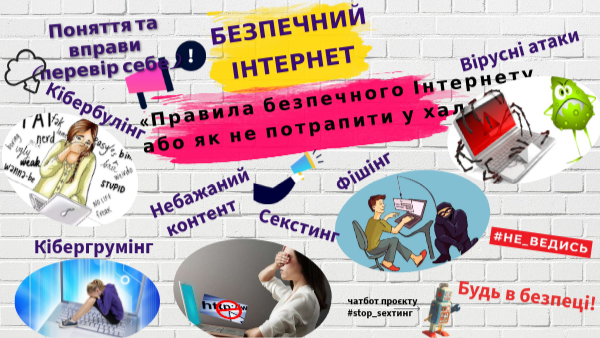 На допомогу вчителю ( за матеріалами Інтернету)І Крилаті вислови про ІнтернетІнтернет - це ще одна сторіночка у розвитку людства, яку ми з часом перегорнемо як і всі інші. (Сурган В.С.)Парадокс Інтернету: він з’єднує людей, що знаходяться далеко, але роз’єднує з тими, хто знаходиться поруч.Інтернет - це всього лише інструмент. Все залежить від того, хто і в яких цілях його      використовує.Інтернет - сучасне інформаційне поле, де росте дерево знання. Яблучка з нього різної стиглості, різної корисності, різної червиві, різного смаку і різної ваги.В Інтернеті все на відстані витягнутої руки. Треба тільки знати, як витягнути руку. (Януш Вишневский)Глухий, безуханний і не дає тактильних відчуттів Інтернет сприяє фантазіям, але сприяє також і брехні. (Януш Вишневский)Інтернет нас не зближує…це скупчення самотності.Ми ніби разом, але кожен сам…Ілюзія спілкування, ілюзія дружби, ілюзія життяІ жартомаУ в'язниці стільки не сидять,  як в ІнтернетіПро безпечний ІнтернетВідзначається кожного другого вівторка лютогоГаслом Дня безпечного Інтернету є вислів – «Разом для найкращого Інтернету»! Це справжній заклик до поважливого спілкування та ставлення в мережі до усіх користувачів, із якими ви товаришуєте, ведете бесіди чи коментуєте щось.Кращий Інтернет починається із нас з вами – із малих але конкретних кроків, щоб зробити себе і світ навколо кращим і безпечнішим!У цей день вкотре наголошуємо на безпеці у соціальних мережах. Адже саме відкритість в Інтернеті, дає нам те відчуття свободи, яке ми так цінуємо!Дотримуючись безпекових базових правил спілкування в соціальних мережах можна швидше створити ввічливе середовище, яке покращить і Інтернет і нас з вами!  Зловмисники, спецслужби та політики давно перетворили глобальну мережу на маніпулятор. Чого тільки вартий гучний скандал про витік персональних даних користувачів Facebook. І до того складну ситуацію ускладнює війна з країною-агресором Росією, яка регулярно застосовує кібератаки на українського користувача. 
https://zaxid.net/statti_tag50974/БУЛІНГ У ВІРТУАЛЬНІЙ МЕРЕЖІТенденції показують, що люди й особливо діти, проводять все більше часу у віртуальному просторі. Це призводить до того, що обривається зв'язок з родиною, друзями та дітьми (батьками). Збільшення часу, який проводиться за комп’ютером, технічно веде до збільшення можливостей застосування булінгу. Переслідування у віртуальній мережі набувають все більшої нагальності. З’явилось навіть поняття «буліцид» – загибель жертви внаслідок булінгуСучасні американськи дослідники Робін Ковальскі, С’юзан Лімбер і Патріція Агатстон, виділяють вісім типів поведінки, які характерні для кібербулінгу, відображають переважну більшість різновидів негативного впливу в інтернет-просторі:Суперечки, або флеймінг (від англ. flaming – пекучий, гарячий, полум’яний) – обмін короткими гнівними і запальними репліками між двома чи більше учасниками, використовуючи комунікаційні технології. Частіш за все розгортається в «публічних» місцях Інтернету, на чатах, форумах, дискусійних групах, інколи перетворюється в затяжну війну. На перший погляд, флеймінг – це боротьба між рівними, але в певних умовах вона теж може перетворитися на нерівноправний психологічний терор. Так, неочікуваний випад може привести жертву до сильних емоційних переживань, особливо на тому проміжку часу, коли вона не знає, хто серед учасників яку займе позицію, наскільки її позиція буде підтримана значущими учасниками. Тролінг – розміщення провокаційних повідомлень в мережі для привернення уваги та збудження активності, що може спричинити конфлікт (флеймінг).Нападки, постійні виснажливі атаки (англ. harassment) – найчастіше це залучення повторюваних образливих повідомлень, спрямованих на жертву (наприклад, сотні смс-повідомлень на мобільний телефон, постійні дзвінки) з перевантаженням персональних каналів комунікації. На відміну від перепалки, атаки більш тривалі і односторонні. В чатах чи на форумах (місця розмов у інтернеті) нападки теж трапляються, в онлайн-іграх нападки найчастіше використовують гріфери (grieffers) – група гравців, які за мету ставлять не перемогу в певній грі, а руйнацію ігрового досвіду інших учасників.Обмовлення, зведення наклепів (denigration) – розповсюдження принизливої неправдивої інформації з використанням комп’ютерних технологій. Це можуть бути і текстові повідомлення і фото, і пісні, які змальовують жертву в шкідливій інколи  сексуальній манері. Жертвами можуть ставати не тільки окремі підлітки, трапляється розсилка списків (наприклад, «хто є хто», або «хто з ким спить» в класі, школі), створюються спеціальні «книги для критики» (slam books), в яких розміщуються жарти про однокласників, де також можуть розміщуватись наклепи, перетворюючи гумор на техніку «списку групи ненависті», з якого вибираються мішені для тренування власної злоби, зливання роздратування, переносу агресії тощо.Самозванство, втілення в певну особу (impersonation) – переслідувач позиціонує себе як жертву, використовуючи її пароль доступу до її акаунту в соціальних мережах, блогу, пошти, системи миттєвих повідомлень тощо, а потім здійснює негативну комунікацію. Організація «хвилі зворотних зв’язків» відбувається, коли з адреси жертви без її відому відправляються ганебні провокаційні листи її друзям і близьким за адресною книгою, а потім розгублена жертва не очікувано отримує гнівні відповіді. Особливо небезпечним є використання імперсоналізації проти людей, включених до «списку груп ненависті», адже наражає на реальну небезпеку їхнє життя.Ошуканство, видурювання конфіденційної інформації та її розповсюдження (outing&trickery) – отримання персональної інформації в міжособовій комунікації і передача її (текстів, фото, відео) в публічну зону Інтернету або поштою тим, кому вона не призначалась.Відчуження (остракізм), ізоляція. Будь-якій людині, особливо в дитинстві, притаманно сприймати себе або в якійсь групі, або поза нею. Бажання бути включеним у групу виступає мотивом багатьох вчинків підлітків. Виключення із групи сприймається як соціальна смерть. Чим в більшій мірі людина виключається із взаємодії, наприклад, в грі, тим гірше вона себе почуває і тим більше знижується її самооцінка. У віртуальному середовищі виключення також наражає на серйозні емоційні негаразди, аж до повного емоційного руйнування дитини. Онлайн відчуження можливе в будь-яких типах середовищ, де використовується захист паролями, формується список небажаної пошти або список друзів. Кіберостракізм проявляється також через відсутність швидкої відповіді на миттєві повідомлення чи електронні листи.Кібер-переслідування – це дії з прихованого вистежування переслідуваних і тих, хто пересувається без діла поруч, зазвичай зроблені нишком, анонімно, з метою організації злочинних дій на кшталт спроб зґвалтування, фізичного насильства, побиття. Відстежуючи через Інтернет необережних користувачів, злочинець отримує інформацію про час, місце і всі необхідні умови здійснення майбутнього нападу.Хепіслепінг (від англ.. happy slapping – щасливе ляскання) – відносно новий вид кібербулінгу, який починався в англійському метро, де підлітки прогулюючись пероном раптом ляскали один одного, в той час як інший учасник знімав цю дію на мобільну камеру. В подальшому за будь-якими відеороликами, в яких записано реальні напади, закріпилась назва хепіслепінг. Відеоролики нападів з метою ґвалтування чи його імітації інколи ще називають хопінг – наскок (особливо поширений в США). Ці відеоролики розміщують в Інтернеті, де його можуть продивлятись тисячі людей, зазвичай без жодної згоди жертви. Інша форма хепіслепінгу – це передавання сюжетів через мобільні телефони. Починаючись як жарт, хепіслепінг може завершитись трагічно, як це сталось із 18-річним Трістоном Крістмасом, якого група хлопців побила для того, щоб зняти відео для Інтернету, а коли він, вдарившись головою, помирав кинутий на підлозі, вбивця і спостерігачі пішли продовжувати вечірку. З’явилось навіть поняття «буліцид» – загибель жертви внаслідок булінгу, вважається злочином і хепіслепінг, якщо він призводить до таких трагічних наслідків. Анонімні погрози – анонім надсилає листи погрозливого змісту довільного або цілеспрямованого характеру, особлива ознака – наявність ненормативної лексики та груба мова.Телефонні дзвінки з мовчанням. Не тільки погрози лякають. Мовчання чи жахання в слухавку бентежать дитину, вона не знає як і, головне, від чого потрібно захищатись.Переслідування – це може бути елемент фізичного переслідування, залякування досягається шляхом розсилки повідомлень на електронну пошту чи телефон. Шкідники можуть збирати інформацію про жертву, слідкуючи за її повідомленнями в соцмережах – фото, селфі з місця подій, розповіді про своє життя.СЕКСУАЛЬНе НАСИЛЛЯ В ІНТЕРНЕТІ: Сексуальне насилля онлайн – один з викликів, який стоїть перед батьками та педагогами. Діти можуть стикатись із сексуальним насилля в Інтернеті у формах секстингу, кібергрумінгу та сексторшену.Секстинг – це надсилання інтимних фото чи відео з використанням сучасних засобів зв’язку. Діти можуть надсилати такі матеріали як знайомим, так і не знайомим їм у реальному житті людям. Матеріали подібних переписок можуть бути оприлюднені, що часто призводить до кібербулінгу та цькувань дитини у школі. Кібергрумінг — це процес комунікації із дитиною в Інтернеті, під час якого злочинці налагоджують довірливі стосунки з дитиною з метою сексуального насильства над нею у реальному житті чи онлайн. Вони можуть змушувати дітей виконувати певні сексуальні дії перед камерою. Злочинці свідомо будують своє спілкування з дитиною так, аби викликати в неї теплі почуття та довіру, показати, що вона цінна та унікальна. Вони можуть прикидатися однолітками дитини, пропонувати роботу моделлю, дарувати подарунки тощо.  Сексторшен – налагодження довірливих стосунків із дитиною в Інтернеті з метою отримання приватних матеріалів, шантажування та вимагання додаткових матеріалів або грошей. Звертаємо увагу: якщо дитина стала жертвою секстингу, кібергрумінгу чи сексторшену, необхідно звернутися до поліції.Освітній проєкт #stop_sexтинг за підтримки МОН, Мінцифри та Уповноваженого Президента України з прав дитини створили навчальні матеріали для батьків і педагогів щодо упередження та протидії сексуальному насиллю в Інтернеті: https://www.youtube.com/StopSextingUkraineТут вчитель може знайти відео-ролики для перегляду учнями, батькамиОсвітній проєкт Stop_sexтинг піклується про захист українських дітей від сексуального насильства в Інтернеті. Адже залишаючи дітей вдома – ми не можемо гарантувати їм безпеку. І мова не про COVID-19. Все більше злочинів сексуального насильства над дитиною розпочинається саме у соціальних мережах та чатах онлайн ігор. А мінімальний час, за який можна змусити дитину зробити інтимні фото – 18 хвилин.Команда проєкту створила інформаційні та інтерактивні "продукти":
- навчальні матеріали https://stop-sexting.in.ua/category/materials/
- освітні відео #stop_sexтинг на YouTube,
- українську на англійську версії кросворду та розмальовку,
- за хештегом #stop_sexтинг_вправи ігри та вправи,
- чатбот в Telegram: @StopSextingBot (https://t.me/StopSextingBot)На порталі https://stop-sexting.in.ua/send ви зможете повідомити про матеріали, що зображують сексуальне насильство над дітьми (матеріали будуть опрацьовані та видалені з мережі).Долучайтеся:
Instagram https://www.instagram.com/stopsexting.ua/
Facebook: https://www.facebook.com/stopsextingua/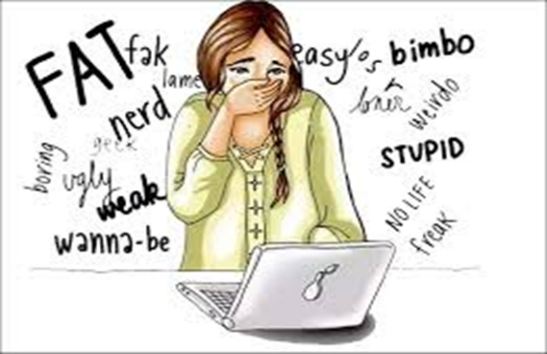 https://zaxid.net/statti_tag50974/Навчально-методичні ресурсиБезпека дітей в інтернеті на сайті «Он-ляндія - безпечна веб-країна» - http://svitppt.com.ua/informatika/bezpeka-v-internetionlyandiya-bezpechna-vebkraina.htmlНавчально-методичний посібник “Онлайк”Джерело: https://www.osce.org/files/f/documents/0/f/483533.pdfУ посібнику містяться детально розроблені вправи й інформаційні матеріали для висвітлення теми безпечної поведінки в інтернеті у професійній діяльності з дітьми, молоддю та професійними спільнотами. Посібник також містить теоретичний матеріал про безпечну поведінку в інтернеті, опис занять і тренінгових вправ з розвитку компетентностей безпечної поведінки в інтернеті:«Повага до прав людини онлайн»;«Участь онлайн»;«Збереження здоров’я під час роботи з цифровими пристроями»;«Звернення по допомогу та захист».Використовувати вправи можна окремо чи адаптувати їх відповідно до потреб цільової аудиторії – дітей, молоді, батьків та/чи осіб, що їх замінюють, освітянської й бібліотечної спільнот, працівників і працівниць молодіжної, соціальної, правоохоронної сфер.Навчально-методичний посібник «Обачність. Пильність. Захист. Ввічливість. Сміливість»Джерело: https://nus.org.ua/wp-content/uploads/2018/08/PRESS.pdfПосібник містить плани уроків призначені для учнів та учениць початкової школи та зосереджені на ключових принципах мережевого етикету й безпеки. Заняття запропоновані у п‘яти темах: обачність в Інтернеті, пильність в Інтернеті, захист в Інтернеті, доброзичливість в Інтернеті, сміливість в Інтернеті.Посібник Клан Кліц-Клац. Виховання дітей в цифрову еруДжерело: https://edpro.ua/blog/informacijna-bezpekaПосібник для батьків у доступній формі містить необхідну інформацію та поради, які будуть корисні батькам для сприяння позитивному використанню дітьми цифрових технологій.Робочий зошит для підлітків the Web We Want (Інтернет, який ми хочемо)Джерело: http://www.webwewant.eu/documents/10180/945868/WebWeWant_youthUA.pdf/b5d8c012-ff53-40d0-967e-e0dc32ffcb22Посібник створений молодими людьми для молоді, спрямований на вивчення прав та обов’язків в Інтернеті та заохочення до роздумів про поведінку в Інтернеті.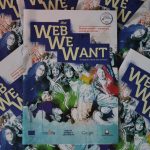 Запропоновані 18 завдань допоможуть підліткам перевірити свої навички, дізнатися більше про свої права в онлайн-світі.Посібник для вчителів the Web We Want (Інтернет, який ми хочемо).Джерело: http://www.webwewant.eu/documents/10180/973204/Handbook_teachers_lesson_plans_all_UA.pdf/87b2bd1c-bcab-4701-8017-19dff1887003Посібник містить плани уроків, що пропонують ідеї та заходи, щоб заохотити молодь розвивати навички творчого та критичного мислення, необхідні для повноцінного життя в світі.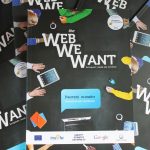 Методичні рекомендації до використання в освітньому процесі закладів загальної середньої освіти навчально-методичного посібника та робочого зошита „Інтернет, який ми хочемоˮ (the Web We Want).Джерело: https://betterinternetcentre.org/wp-content/uploads/2019/11/WWW_%D0%BC%D0%B5%D1%82%D0%BE%D0%B4%D1%80%D0%B5%D0%BA%D0%BE%D0%BC%D0%B5%D0%BD%D0%B4%D0%B0%D1%86%D1%96%D1%97-BetterInternetCentre.pdfРекомендації містять практичні пропозиції для інтегрування занять, представлених у навчально-методичному посібнику та завдань у робочому зошиті „Інтернет, який ми хочемоˮ (Тhe Web We Want) в навчальні програми з предметів в закладах освіти України.Керівництво із соціально-педагогічного супроводу формування безпечної поведінки підлітків в ІнтернетіДжерело: https://goo.gl/J1Xkg6Посібник містить теоретичні питання безпечної поведінки в Інтернеті, опис занять та 8 тренінгових вправ із розвитку базових компетенцій безпечної поведінки підлітків в Інтернеті, плани заходів для педагогів та батьків.Посібник з протидії мови ненависті «Закладинки»Джерело: https://goo.gl/GZNQYfПосібник містить 24 приклади вправ з теми протидії мові ненависті онлайн через навчання з прав людини. У вправах розкриваються теми мови ненависті онлайн, прав людини в Інтернеті, свободи вираження поглядів, приватного життя і безпеки, інтернет-грамотності, демократії та участі.Ресурси від організації “Ла-Страда Україна”:Методичні рекомендації «Небезпечні квести для дітей: профілактика залучення» – https://bit.ly/39GpVHZ⠀Навчально-методичний посібник «Вирішую конфлікти та будую мир навколо себе», в якому розміщено заняття для учнів та учениць «Протидія кібербулінгу або лайфхак, як користуватись Інтернетом безпечно», ст. 141 – https://bit.ly/3pNEXBm⠀Ліфлет «А з чим ти стикаєшся в Інтернеті?» https://bit.ly/3jdpS9W⠀Навчальний анімаційний ролик «Цінуй життя!» https://www.youtube.com/watch?v=GYjkgg7JO-M⠀Онлайн-курс “Права людини в освітньому просторі”Джерело: https://courses.ed-era.com/courses/course-v1:EDERA_OSCE+HRE101+2019/aboutТретій модуль курсу розкриває тему «Права людини та Інтернет»: еволюція концепції прав людини у цифрову еру, результати моніторингу сайтів закладів освіти в Україні (2018). Дає можливість дослідити власний сайт закладу освіти чи сторінку закладу освіти щодо дотримання прав дитини онлайн, дізнатись більше про законодавство та міжнародні ініціативи щодо безпеки дітей в онлайновому просторі.Мікрокурс “Безпека дитини в Інтернеті: від загроз до можливостей” від Уміти         Джерело: https://umity.in.ua/mc/entry/112079/Про сучасне розуміння ключових понять теми; класифікація загроз в Інтернеті; принципи формування безпечної поведінки; звернення по допомогу та захист; ідеї та ресурси для позакласних заходів.Відеорозмова з професійними спільнотами “Безпека підлітків у мережі Інтернет”  Огляд підходів, ідей та ресурсів для посилення ефективності заходів з безпеки в Інтернеті. Відео про безпеку в Інтернеті від Координатора проектів ОБСЄ в Україні:–          “Захистити свої гроші під час онлайн-шопінгу” – https://www.youtube.com/watch?v=qB_Y_C–g5mY–          “Захисти свою персональну інформацію” – https://www.youtube.com/watch?v=DjjYSRNAJgIВідео містять короткі поради щодо безпеки в Інтернеті та можуть бути використані під час освітніх заходів як з підлітками, так і з представниками та представницями професійних спільнот.Канал “Права людини та Інтернет”Джерело: https://www.youtube.com/channel/UCeuQLmBXJMdjLl5lUEUQDlAКанал містить 8 роликів, що відповідають змісту розділів Посібника з прав людини для Інтернет-користувачів та пояснювального меморандуму (Рекомендація СМ/Rec(2014)6 Комітету міністрів країнам-членам щодо посібника з прав людини для Інтернет-користувачів – пояснювальний меморандум).Відео містять короткі поради щодо безпеки в Інтернеті та можуть бути використані під час освітніх заходів як з дітьми та молоддю, так і з представниками та представницями професійних спільнот.Національна онлайн-платформа з цифрової грамотності – Джерело: https://osvita.diia.gov.ua/coursesВідео з інтерв’ю містять огляди щодо сучасного стану безпеки в Інтернеті та поради щодо безпечної поведінки в Інтернеті. Курси та відео можуть бути використані під час освітніх заходів  з представниками та представницями професійних спільнот та можуть буди рекомендовані для перегляду батькам та особам, які їх замінюють.Відеоуроки для професіональних спільнот від проєкту Ради Європи  «Боротьба з насильством щодо дітей в Україні»Відеоурок 1 – Захист дітей онлайнВідеоурок 2 – Сексуальний шантажВідеоурок 3 – СекстингВідеоурок 4 – Секс-чатингВідеоурок 5 – ГрумінгВідеоурок 6 – Зображення сексуального характеру, що використовуються для помстиБуклет «Дізнайся про свої права в цифровому середовищі» від проєкту Ради Європи  «Боротьба з насильством щодо дітей в Україні».Рекомендації  Міжнародного союзу електрозв’язку щодо захисту дітей у цифровому середовищі:«Захист дітей у цифровому середовищі: рекомендації для батьків та освітян»«Захист дітей у цифровому середовищі: рекомендації для індустрій»«Захист дітей у цифровому середовищі: рекомендації для органів державної влади»Міні-книга про права та правила безпеки дітей у цифровому середовищі та робочий зошит від Міжнародного союзу електрозв’язку«У мережі з Санго» «Робочий зошит із безпеки в цифровому середовищі. Виконай завдання разом із Санго»Вебінари Школи онлайн-безпеки дітейЧат-бот “Кіберпес” від Міністерства цифрової трансформації.Чат-бот є у Telegram і Viber допоможе дізнатись, як визначити кібербулінг, як самостійно видалити образливі матеріали з соціальних мереж, а також куди звертатись за допомогою.Міжнародна конференція «Безпечний онлайн 2020: Сучасні виклики»Топ-5 відео з теми захисту дітей: 1. Приклад та роль батьків та вчителів у захисті дітей в Інтернеті – Анастасія Дьяковаhttps://www.youtube.com/watch?v=Wr9och7m3nA&list=PL6RPqDSFS-kPld13DvBwbnsT7QDafw_YF&index=242. Рекомендацій щодо захисту дітей у цифровому середовищі: зміст та супутні матеріали – Сара Дельпортhttps://www.youtube.com/watch?v=Yq5spIa6_Kw&list=PL6RPqDSFS-kPld13DvBwbnsT7QDafw_YF&index=16 3. Безпека дітей в Інтернеті – досвід Швеції – Сюзанна Дракборгhttps://www.youtube.com/watch?v=gGqbHHFkOUM&list=PL6RPqDSFS-kPld13DvBwbnsT7QDafw_YF&index=204. Чому дописи у соціальних мережах про дітей можуть зашкодити їхньому майбутньому? – Анастасія Апетикhttps://www.youtube.com/watch?v=65jQAeVG5jk&list=PL6RPqDSFS-kPld13DvBwbnsT7QDafw_YF&index=25 5. Кібербулінг. Панельна дискусіяhttps://www.youtube.com/watch?v=y4OD2cIKlYM&list=PL6RPqDSFS-kPld13DvBwbnsT7QDafw_YF&index=27 Подивитись повну конференцію можна за посиланням:Виступи 1-го дня  https://cutt.ly/njS95isВиступи 2-го дня  https://cutt.ly/NjS3rR1Презентації до виступів спікерів  https://cutt.ly/qjJR4VC Серіал “Про кібербулінг для підлітків” – https://osvita.diia.gov.ua/courses/cyberbullyingСеріал для батьків «Безпека дітей в інтернеті» https://osvita.diia.gov.ua/courses/serial-dlya-batkiv-onlayn-bezpeka-diteyДодаткові матеріали про безпеку та інтернет від Міністерства цифрової трансформаціїhttps://thedigital.gov.ua/projects/onlinesafety Ресурси про День безпечного Інтернету:Офіційний сайт Дня безпечного Інтернету (англійською мовою): www.saferinternetday.orgСторінка «День безпечного Інтернету в Україні» у Фейсбуці: https://www.facebook.com/UkraineSIDСайт Центру кращого Інтернету: https://betterinternetcentre.orgУвага! Свідомо та відповідально оцінюйте все, що викладаєте до мережі! Все може бути використаним проти вас.Прочитайте уважно, обговоріть з дітьми вислів Барака Обами.Можливо він має рацію?«Обережніше з тим, що ви постите на «Facebook». Що б це не було, це ще спливе коли-небудь у вашому житті» (Барак Обама)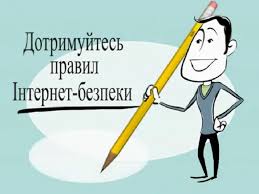 